Input and Output Devices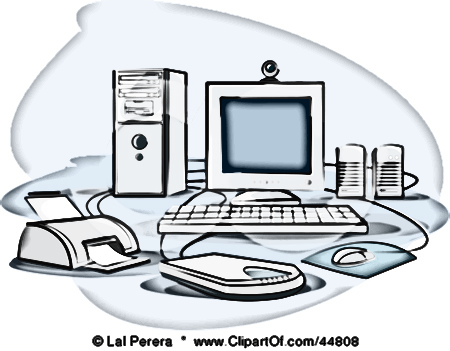 DeviceInput or Output?DescriptionGive a benefit/limitationGraphics TabletPlottersRFID (Radio-Frequency Identification)SensorsBarcode ReaderMicrophoneJoystickTouchpad/ScreenActuators